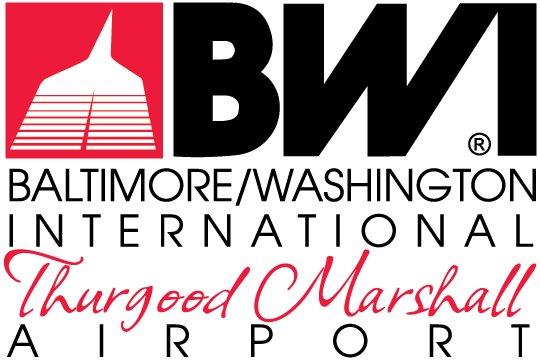 FORMSREQUEST FOR PROPOSALSMDOT-AC-2023September 2023FOR THE NON-EXCLUSIVE RIGHT TO REDEVELOP,RENOVATE, LEASE & MANAGE THE RETAIL, RESTAURANT &COMMERCIAL SERVICES ATBALTIMORE/WASHINGTON INTERNATIONAL THURGOOD MARSHALL AIRPORTThe Maryland Aviation Administration is a modal unit of the Maryland Department of Transportation.MARYLAND DEPARTMENT OF TRANSPORTATION AVIATION ADMINISTRATIONREQUEST FOR PROPOSALS NO. MDOT-AC-2023FOR THE NON-EXCLUSIVE RIGHT TO REDEVELOP,RENOVATE, LEASE & MANAGE THE RETAIL, RESTAURANT &COMMERCIAL SERVICES ATBALTIMORE/WASHINGTON INTERNATIONAL THURGOOD MARSHALL AIRPORTList of FormsForm No. 1	Proposer Registration FormForm No. 2	Pre-Proposal Conference Accommodation Request FormForm No. 3	Airport Tour Registration FormForm No. 4	Exceptions FormForm No. 5	Proponent/Contractor Solicitation Comment Form Form No. 6	Acknowledgement of Receipt FormForm No. 7	Bid/Proposal Affidavit Form No. 8	Solicitation Affirmation FormForm No. 9	Commitment Statement Form No. 10	Maryland Public Ethics Law Affidavit Form No. 11	Sample Guaranty of Performance Form No. 12	Non-Collusion Statement Form No. 13	Financial Proposal FormForm No. 14	Proposal Submittal ChecklistForm No. 15	Contract AffidavitForm No. 16	Financial Pro Forma StatementForm No. 17	Corporate Diversity Form